IDENTIFICAÇÃO DO COORDENADOR E DO CONVÊNIOIDENTIFICAÇÃO DO COORDENADOR E DO CONVÊNIOIDENTIFICAÇÃO DO COORDENADOR E DO CONVÊNIOIDENTIFICAÇÃO DO COORDENADOR E DO CONVÊNIOIDENTIFICAÇÃO DO COORDENADOR E DO CONVÊNIOIDENTIFICAÇÃO DO COORDENADOR E DO CONVÊNIOIDENTIFICAÇÃO DO COORDENADOR E DO CONVÊNIOIDENTIFICAÇÃO DO COORDENADOR E DO CONVÊNIOIDENTIFICAÇÃO DO COORDENADOR E DO CONVÊNIOIDENTIFICAÇÃO DO COORDENADOR E DO CONVÊNIOIDENTIFICAÇÃO DO COORDENADOR E DO CONVÊNIONº: Nº: Nº: Convênio Nº: Convênio Nº: Convênio Nº: Convênio Nº: Agência: Agência: Agência: C/C: Nome do Projeto: Nome do Projeto: Nome do Projeto: Nome do Projeto: Nome do Projeto: Nome do Projeto: Nome do Projeto: Nome do Projeto: Nome do Projeto: Nome do Projeto: Nome do Projeto: Coordenador: Coordenador: Coordenador: Coordenador: Coordenador: Celular: Celular: Celular: E-mail: E-mail: E-mail: Secretário (a): Secretário (a): Secretário (a): Secretário (a): Secretário (a): Celular: Celular: Celular: E-mail: E-mail: E-mail: RELAÇÃO DO OBJETO SOLICITADORELAÇÃO DO OBJETO SOLICITADORELAÇÃO DO OBJETO SOLICITADORELAÇÃO DO OBJETO SOLICITADORELAÇÃO DO OBJETO SOLICITADORELAÇÃO DO OBJETO SOLICITADORELAÇÃO DO OBJETO SOLICITADORELAÇÃO DO OBJETO SOLICITADORELAÇÃO DO OBJETO SOLICITADORELAÇÃO DO OBJETO SOLICITADORELAÇÃO DO OBJETO SOLICITADONome do item do plano de trabalho:  Nome do item do plano de trabalho:  Nome do item do plano de trabalho:  Nome do item do plano de trabalho:  Nome do item do plano de trabalho:  Nome do item do plano de trabalho:  Nome do item do plano de trabalho:  Nome do item do plano de trabalho:  Nome do item do plano de trabalho:  Nome do item do plano de trabalho:  Nome do item do plano de trabalho:  ItemQtdUnUnDescrição dos Materiais / ServiçosDescrição dos Materiais / ServiçosDescrição dos Materiais / ServiçosDescrição dos Materiais / ServiçosDescrição dos Materiais / ServiçosDescrição dos Materiais / ServiçosDescrição dos Materiais / Serviços010203040506DADOS PARA ENTREGA E ACOMPANHAMENTODADOS PARA ENTREGA E ACOMPANHAMENTODADOS PARA ENTREGA E ACOMPANHAMENTODADOS PARA ENTREGA E ACOMPANHAMENTODADOS PARA ENTREGA E ACOMPANHAMENTODADOS PARA ENTREGA E ACOMPANHAMENTODADOS PARA ENTREGA E ACOMPANHAMENTODADOS PARA ENTREGA E ACOMPANHAMENTODADOS PARA ENTREGA E ACOMPANHAMENTODADOS PARA ENTREGA E ACOMPANHAMENTODADOS PARA ENTREGA E ACOMPANHAMENTOResponsável: Responsável: Responsável: Responsável: Responsável: Responsável: Celular: Celular: Celular: E-mail: E-mail: Local de Recebimento: Local de Recebimento: Local de Recebimento: Local de Recebimento: Local de Recebimento: Local de Recebimento: Local de Recebimento: Local de Recebimento: Local de Recebimento: Local de Recebimento: Local de Recebimento: UF: UF: UF: UF: CEP: CEP: Modalidade de Entrega: Modalidade de Entrega: Modalidade de Entrega: Modalidade de Entrega: Modalidade de Entrega: Conferência do material deverá ser realizada, EXCLUSIVAMENTE na presença do responsável pela retirada  Conferência do material deverá ser realizada, EXCLUSIVAMENTE na presença do responsável pela retirada  Conferência do material deverá ser realizada, EXCLUSIVAMENTE na presença do responsável pela retirada  Conferência do material deverá ser realizada, EXCLUSIVAMENTE na presença do responsável pela retirada  Conferência do material deverá ser realizada, EXCLUSIVAMENTE na presença do responsável pela retirada  Conferência do material deverá ser realizada, EXCLUSIVAMENTE na presença do responsável pela retirada  Conferência do material deverá ser realizada, EXCLUSIVAMENTE na presença do responsável pela retirada  Conferência do material deverá ser realizada, EXCLUSIVAMENTE na presença do responsável pela retirada  Conferência do material deverá ser realizada, EXCLUSIVAMENTE na presença do responsável pela retirada  Conferência do material deverá ser realizada, EXCLUSIVAMENTE na presença do responsável pela retirada  Conferência do material deverá ser realizada, EXCLUSIVAMENTE na presença do responsável pela retirada  *Equipamentos devem ser entregues na sede da FAPUR.*Equipamentos devem ser entregues na sede da FAPUR.*Equipamentos devem ser entregues na sede da FAPUR.*Equipamentos devem ser entregues na sede da FAPUR.*Equipamentos devem ser entregues na sede da FAPUR.*Equipamentos devem ser entregues na sede da FAPUR.*Equipamentos devem ser entregues na sede da FAPUR.*Equipamentos devem ser entregues na sede da FAPUR.*Equipamentos devem ser entregues na sede da FAPUR.*Equipamentos devem ser entregues na sede da FAPUR.*Equipamentos devem ser entregues na sede da FAPUR.JUSTIFICATIVA TÉCNICA PARA ESCOLHA DE MARCA / FORNECEDORJUSTIFICATIVA TÉCNICA PARA ESCOLHA DE MARCA / FORNECEDORJUSTIFICATIVA TÉCNICA PARA ESCOLHA DE MARCA / FORNECEDORJUSTIFICATIVA TÉCNICA PARA ESCOLHA DE MARCA / FORNECEDORJUSTIFICATIVA TÉCNICA PARA ESCOLHA DE MARCA / FORNECEDORJUSTIFICATIVA TÉCNICA PARA ESCOLHA DE MARCA / FORNECEDORJUSTIFICATIVA TÉCNICA PARA ESCOLHA DE MARCA / FORNECEDORJUSTIFICATIVA TÉCNICA PARA ESCOLHA DE MARCA / FORNECEDORJUSTIFICATIVA TÉCNICA PARA ESCOLHA DE MARCA / FORNECEDORJUSTIFICATIVA TÉCNICA PARA ESCOLHA DE MARCA / FORNECEDORJUSTIFICATIVA TÉCNICA PARA ESCOLHA DE MARCA / FORNECEDORINFORMAÇÕES ADICIONAISINFORMAÇÕES ADICIONAISINFORMAÇÕES ADICIONAISINFORMAÇÕES ADICIONAISINFORMAÇÕES ADICIONAISINFORMAÇÕES ADICIONAISINFORMAÇÕES ADICIONAISINFORMAÇÕES ADICIONAISINFORMAÇÕES ADICIONAISINFORMAÇÕES ADICIONAISINFORMAÇÕES ADICIONAISSeropédica,  de  de .Seropédica,  de  de .Seropédica,  de  de .Seropédica,  de  de .Seropédica,  de  de .Seropédica,  de  de .Seropédica,  de  de .Seropédica,  de  de .Seropédica,  de  de .Seropédica,  de  de .Seropédica,  de  de .____________________________________________________Assinatura Coordenador e Carimbo____________________________________________________Assinatura Coordenador e Carimbo____________________________________________________Assinatura Coordenador e Carimbo____________________________________________________Assinatura Coordenador e Carimbo____________________________________________________Assinatura Coordenador e Carimbo____________________________________________________Assinatura Coordenador e Carimbo____________________________________________________Assinatura Coordenador e Carimbo____________________________________________________Assinatura Coordenador e Carimbo____________________________________________________Assinatura Coordenador e Carimbo____________________________________________________Assinatura Coordenador e Carimbo____________________________________________________Assinatura Coordenador e Carimbo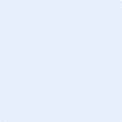 